Lesen Schritt für Schritt(Grundmethode)Die Methode ist angelehnt an die bekannte Fünf-Schritt-Lesemethode  und um den 1. Schritt „Vorwissen“ auf sechs Schritte erweitert.Weiterführende Hinweisezu verschiedenen Fächern und anderen Methoden des Methodenspeichers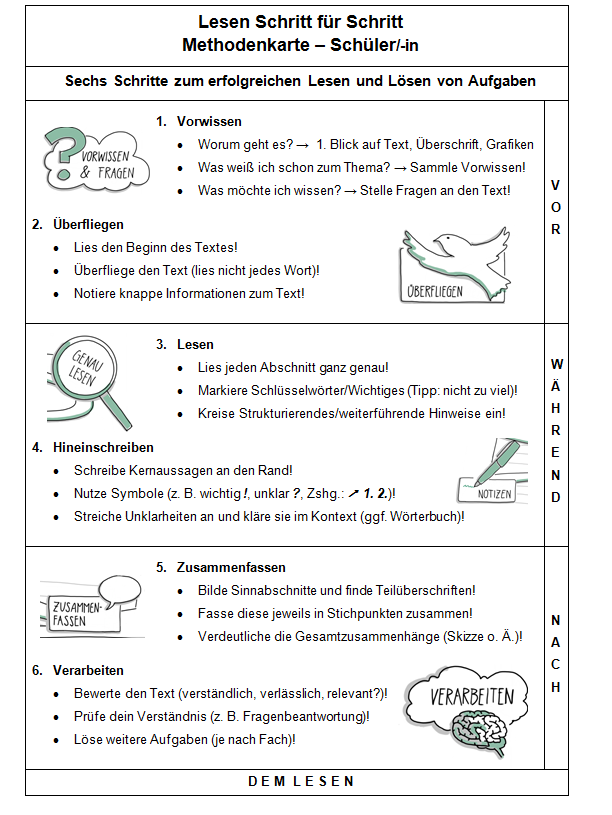 Schulart(en)alleJahrgangsstufe(n)4 – 13 (modifizieren je nach Jgst.)Fach/Fächer/fachüb.fachübergreifend (mit unterschiedlichem Fokus je nach Aufgabe und Fach)Textartenkontinuierliche Sachtexte mittleren/höheren Schwierigkeitsgrades, auch in Verbindung mit diskontinuierlichen TextenKurzbeschreibung Methode in Einzelarbeit zur Verbesserung des Textverständnisses; Vorarbeit für weiterführende Aufgaben Materialien Text(e), ggf. mit Aufgaben, Stifte,AB zur Methode mit Symbolen (s. nächste Seite)Hinweise 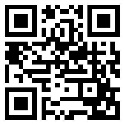 Die nebenstehende Methodenkarte ist für Schülerhand gedacht, sodass sie diese „Grundmethode“ lesen und verstehen, zunächst mit Unterstützung durch die Lehrkraft und schließlich selbstständig anwenden, verinnerlichen und zu jedem Text nutzen können. Zur Unterstützung dieses metakognitiven Prozesses bietet es sich an, die Symbole der sechs Schritte als Tafelkarten auszudrucken. Eine Vorlage finden Sie unter http://www.lesen.bayern.de/. Da sich der Fokus je nach Aufgabe und Fach unterscheidet, ist es wichtig, die Schülerinnen und Schüler zu einem selbstständigen Umgang mit der Methode anzuregen. Deshalb wird auf einem zweiten Blatt (-> weiterführende Hinweise) dargestellt, welche Schwerpunkte Lehrkräfte verschiedener Fächer setzen könnten bzw. welche Karten des Methodenspeichers z. B. an verschiedene Schritte der Grundmethode anknüpfen könnten.Die Methode ist angelehnt an die bekannte Fünf-Schritt-Methode, den in verschiedensten Formen existierenden Lesefächer und die ‚SQ3R-Methode‘.Bei sehr schwierigen Texten bietet es sich auch an, die Schülerinnen und Schüler vor dem Klären unbekannter Wörter oder nichtverstandener Stellen (Schritt 4) sogenannte „Verstehensinseln“ suchen zu lassen (vgl. Leisen 2017). Lesen Schritt für SchrittMethodenkarte – Schüler/-inLesen Schritt für SchrittMethodenkarte – Schüler/-inSechs Schritte zum erfolgreichen Lesen und Lösen von AufgabenSechs Schritte zum erfolgreichen Lesen und Lösen von AufgabenVorwissen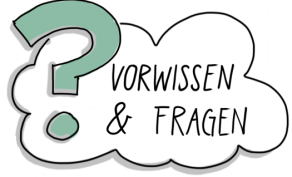 Worum geht es? →  1. Blick auf Text, Überschrift, Grafiken Was weiß ich schon zum Thema? → Sammle Vorwissen!Was möchte ich wissen? → Stelle Fragen an den Text!Überfliegen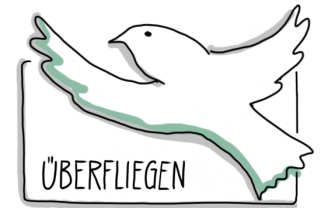 Lies den Beginn des Textes! Überfliege den Text (lies nicht jedes Wort)! Notiere knappe Informationen zum Text!VOR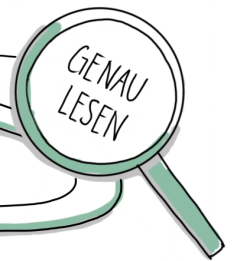 LesenLies jeden Abschnitt ganz genau!Markiere Schlüsselwörter/Wichtiges (Tipp: nicht zu viel)!Kreise Strukturierendes/weiterführende Hinweise ein! 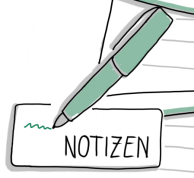 HineinschreibenSchreibe Kernaussagen an den Rand!Nutze Symbole (z. B. wichtig !, unklar ?, Zshg.:   1. 2.)!Streiche Unklarheiten an und kläre sie im Kontext (ggf. Wörterbuch)!WÄHRENDZusammenfassen 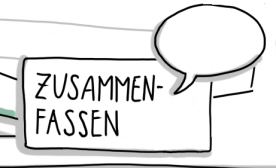 Bilde Sinnabschnitte und finde Teilüberschriften!Fasse diese jeweils in Stichpunkten zusammen!Verdeutliche die Gesamtzusammenhänge (Skizze o. Ä.)!Verarbeiten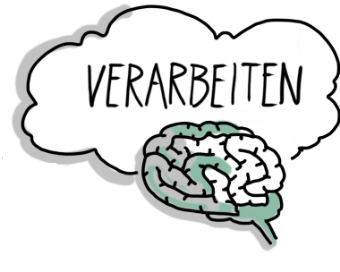 Bewerte den Text (verständlich, verlässlich, relevant?)!Prüfe dein Verständnis (z. B. Fragenbeantwortung)!Löse weitere Aufgaben (je nach Fach)!NACHD E M  L E S E N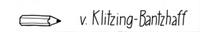 D E M  L E S E N